Actividad Integradora: Elaborar una tabla que señale de acuerdo a los 3 tipos de estudios que analizamos durante esta actividad (pruebas diagnosticas con resultados cuantitativos y dicotómicos, estudio de cohorte y casos y controles), tipo de estudio al que pertenecen, medidas de asociación o criterios de validez utilizados y formulas), sesgos mas comunes y escala en el nivel de evidencia.Bibliografía: Manual de medicina basada en evidencias. Autor: López Jiménez, Francisco.Editorial: Manual Moderno.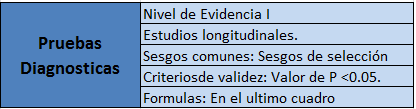 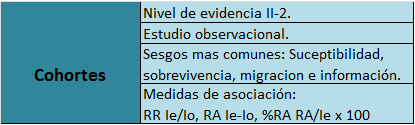 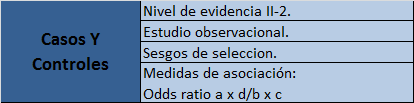 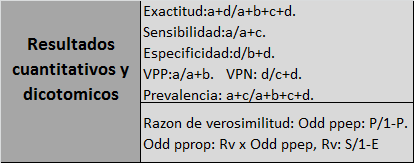 